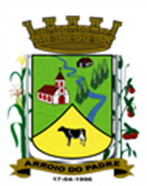 ESTADO DO RIO GRANDE DO SULMUNICÍPIO DE ARROIO DO PADREGABINETE DO PREFEITOA			Mensagem 59/2021Câmara Municipal de VereadoresSenhor PresidenteSenhores VereadoresAo encaminhar para apreciação neste Poder Legislativo de mais um projeto de lei, os cumprimento e informo o que segue abaixo.O objetivo é melhorar as condições de trabalho no setor administrativo da Secretaria de Educação, Cultura, Esporte Turismo e para realização de atividades pedagógicas das escolas municipais, tendo em vista que muitos equipamentos que atualmente estão descartados devido ao tempo de uso Ainda pretende adquirir duas impressoras multifuncionais para uso em duas escolas que ainda não possuem estes equipamentos, aulas e materiais pedagógicos quando necessários ser impressos.Diante dessa necessidade, após uma análise ao orçamento Municipal vigente sobre a disponibilidade de recursos orçamentários e financeiros e ao se constatar que existe a necessidade de suplementar as respectivas dotações orçamentárias, elaborou-se o presente projeto de lei para o regular atendimento da situação.Assim, o projeto de lei 59/2021 propõe a abertura de Crédito Adicional Suplementar no orçamento municipal vigente, nos valores e fontes indicados no próprio projeto de lei, sendo que a cobertura financeira da aquisição proposta será de recursos próprios vinculados a educação encontrados no superávit financeiro do exercício de 2020.Era o que se tinha para o presente momentoAtenciosamente.Arroio do Padre, 16 de abril de 2021_____________________Rui Carlos PeterPrefeito MunicipalAo Sr.Deoclécio Vinston LermPresidente da Câmara Municipal de VereadoresArroio do Padre/RS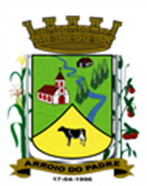 ESTADO DO RIO GRANDE DO SULMUNICÍPIO DE ARROIO DO PADREGABINETE DO PREFEITOPROJETO DE LEI Nº 59, DE 16 DE ABRIL DE 2021.Autoriza o Município de Arroio do Padre a realizar abertura de Crédito Adicional Suplementar no Orçamento Municipal de 2021.Art. 1° Fica autorizado o Município de Arroio do Padre, Poder Executivo, a realizar abertura de Crédito Adicional Suplementar no Orçamento do Município para o exercício de 2021, nos seguintes programas de trabalho e respectivas categorias econômicas e conforme as quantias indicadas:04 – Secretaria de Educação, Cultura, Esporte e Turismo01 – Atividades da Secretaria de Educação12 – Educação122 – Administração Geral0401 – Gestão Municipal da Educação1.403 – Aquisição de Equipamentos e Material Permanente4.4.90.52.00.00.00 – Equipamentos e Material Permanente. R$ 10.000,00 (dez mil reais)Fonte de Recurso: 0020 – MDE04 – Secretaria de Educação, Cultura, Esporte e Turismo02 – Manutenção das Atividades da Educação Infantil12 – Educação365 – Educação Infantil0402 – Manutenção e Desenvolvimento da Educação Infantil1.408 – Aquisição de Equipamentos e Material Permanente4.4.90.52.00.00.00 – Equipamentos e Material Permanente. R$ 9.000,00 (nove mil reais)Fonte de Recurso: 0020 – MDE04 – Secretaria de Educação, Cultura, Esporte e Turismo03 – Manutenção das Atividades do Ensino Fundamental12 – Educação 361 – Ensino Fundamental0403 – Manutenção e Desenvolvimento do Ensino Fundamental2.413 – Manutenção das Escolas Municipais4.4.90.52.00.00.00 – Equipamentos e Material Permanente. 52.000,00 (cinquenta e dois mil reais)Fonte de Recurso: 0020 – MDE Valor total do Crédito Adicional Suplementar: R$ 71.000,00 (setenta e um mil reais)Art. 2° Servirão de cobertura para o Crédito Adicional Suplementar de que trata o art. 1° desta Lei, recursos financeiros provenientes do superávit financeiro verificado no exercício de 2020, na Fonte de Recurso: 0020 – MDE, no valor de R$ 71.000,00 (setenta e um mil reais).Art. 3° Esta Lei entra em vigor na data de sua publicação.      Arroio do Padre, 16 de abril de 2021.Visto técnico:Loutar PriebSecretário de Administração, Planejamento, Finanças, Gestão e Tributos.                                     Rui Carlos PeterPrefeito Municipal